KLASA:       421-01/24-01/1                                                                                                                                             URBROJ:     2182-9-2-24-1                                              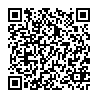 Oklaj, 2. siječnja 2024. godinePredmet: Objava podataka o sponzorstvima i donacijama u 2023. godiniNa temelju članka 10. stavka 1. točke 8. Zakona o pravu na pristup informacijama („Narodne Novine“ broj 25/2013, 85/2015 i 69/22) trgovačko društvo EKO Promina d.o.o. objavljuje popis korisnika sponzorstva i donacija u razdoblju od 1. 1. 2023. godine do 31. 12. 2023. godine:U razdoblju od 1. 1. 2023. godine do 31. 12. 2023. godine trgovačko društvo EKO Promina d.o.o. niti je sponzoriralo niti je doniralo ijednog korisnika.Direktorica:dr. sc. Barbara Nakić-Alfirević, dipl. ing.